Дата проведенияЗанятия по расписанию6 июля 2020Тема занятияКОМНАТА ХРАНЕНИЯ ОРУЖИЯ, ЕЕ ОБОРУДОВАНИЕ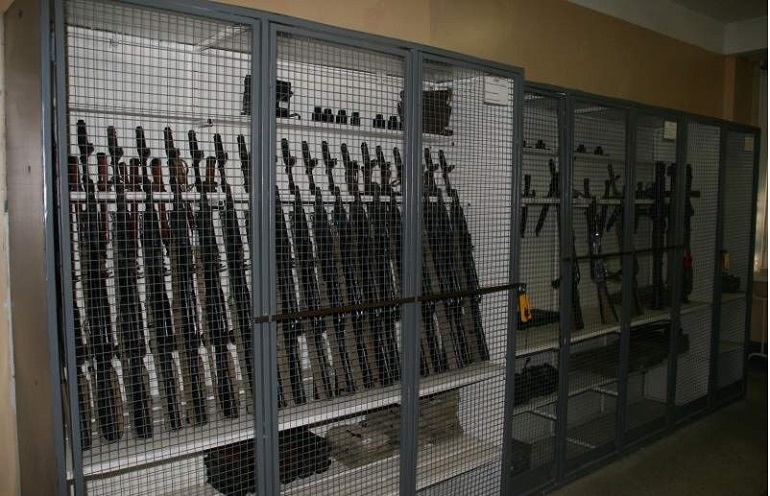 Комната для хранения оружия, ее оборудование. Порядок хранения оружия и боеприпасов. Допуск личного состава в комнату для хранения оружия. Порядок выдачи оружия и боеприпасов1. Комната для хранения оружия, ее оборудование. Порядок хранения оружия и боеприпасов177. Стрелковое оружие и боеприпасы, в том числе учебные, в подразделениях хранятся в отдельной комнате с металлическими решетками на окнах, находящейся под постоянной охраной лиц суточного наряда и оборудованной техническими средствами охраны, оснащенными основными и резервными источниками питания, с выводом информации (звуковой и световой) к дежурному по полку. Дверь комнаты должна быть металлической, решетчатой.При невозможности установки такой двери устанавливается металлическая (обитая листовым железом) дверь со смотровым окном.Потолочные перекрытия (потолки), полы и стены должны быть прочными и исключать возможность проникновения в эту комнату.Пулеметы, автоматы, карабины, винтовки, приборы учебных стрельб и ручные гранатометы, а также штыки-ножи (штыки) должны храниться в пирамидах, а пистолеты и боеприпасы - в металлических, закрывающихся на замок шкафах (сейфах) или ящиках.Учебное оружие и учебные боеприпасы должны храниться отдельно от боевых. При отсутствии отдельной пирамиды разрешается хранить учебное оружие вместе с боевым, место его хранения обозначается надписью: «Учебное оружие» и отделяется перегородкой. Учебные пистолеты хранятся вместе с боевыми пистолетами солдат и сержантов подразделения. Спортивное оружие хранится вместе с боевым, место его хранения обозначается надписью: «Спортивное оружие» и отделяется перегородкой.Выдача учебного и спортивного оружия и учебных боеприпасов производится так же, как и выдача боевого оружия и боеприпасов.Хранить имущество, не связанное с обслуживанием оружия, в комнатах для хранения оружия, за исключением противогазов и пехотных лопаток, запрещается.178. Пирамиды с оружием, шкафы (сейфы) и ящики с пистолетами и боеприпасами, а также комната для хранения оружия должны закрываться на замки и опечатываться мастичными печатями: пирамиды и комната - печатью дежурного по роте, шкафы (сейфы) и ящики с пистолетами и боеприпасами - печатью старшины роты.Ключи от комнаты для хранения оружия и пирамид должны быть в отдельной связке и постоянно находиться у дежурного по роте, а ключи от шкафов (сейфов), ящиков с пистолетами и боеприпасами - у старшины роты. Передавать ключи кому бы то ни было, в том числе во время отдыха, запрещается.Запасные ключи хранятся: в роте - у командира роты в опечатанном тубусе (пенале) в закрытом им на замок металлическом ящике (шкатулке); в полку - у дежурного по полку в закрытом им на замок металлическом ящике (шкатулке) в тубусах (пеналах), опечатанных печатями командиров подразделений.Все ключи должны иметь инвентарный номер. Изготовление дубликатов ключей категорически запрещено. В случае утраты (пропажи) ключей замки подлежат немедленной замене.В комнате для хранения оружия вывешиваются опись военного имущества, в которую заносится количество пирамид, шкафов (сейфов), ящиков, стендов, плакатов и другого хранящегося в этой комнате имущества, связанного с обслуживанием оружия, а также извлечения из Уголовного кодекса Российской Федерации об ответственности граждан за хищение оружия и боеприпасов. В описи указываются инвентарные номера пирамид, шкафов (сейфов), ящиков и номер печати, которой они опечатаны.На каждой пирамиде, шкафу (сейфе), ящике крепится ярлык с указанием подразделения, воинского звания, фамилии и инициалов ответственного лица, номера пирамиды, шкафа (сейфа), ящика и номера печати, которой они опечатаны.В пирамиде, шкафу (сейфе), ящике прикрепляется опись с указанием вида и количества хранящихся в них оружия и имущества, связанного с его обслуживанием. У каждого гнезда пирамиды, шкафа (сейфа) должен быть прикреплен ярлык с указанием вида и номера оружия и номера противогаза, а также воинского звания, фамилии и инициалов лица, за которым они закреплены.Все описи, находящиеся в комнате для хранения оружия, в пирамидах, шкафах (сейфах), ящиках, подписываются командиром роты.В случае хранения в одной комнате оружия и боеприпасов нескольких рот (отдельных взводов) приказом командира полка назначается ответственный за порядок размещения, хранения и сохранность оружия и боеприпасов, который подписывает опись имущества комнаты.179. Личное оружие офицеров и прапорщиков батальона, патроны к нему и измерители доз радиоактивного облучения хранятся в металлическом, закрытом на замок шкафу (сейфе) при одной из рот (личное оружие офицеров и прапорщиков управления полка - в комнате для хранения оружия у дежурного по полку). При этом патроны должны находиться в отдельном металлическом, закрытом на замок ящике, опечатанном печатью старшины роты (ящик с патронами, хранящийся у дежурного по полку, - печатью офицера или прапорщика, ответственного за их хранение). Патроны, выдаваемые офицерам и прапорщикам для несения службы в суточном наряде, могут храниться в шкафу (сейфе) вне ящика. Шкаф (сейф) опечатывается печатью старшины роты (печатью дежурного по полку).Личное оружие солдат и сержантов управления полка, проходящих военную службу по контракту, хранится в комнате для хранения оружия при одной из рот.Шкаф (сейф) с личным оружием офицеров и прапорщиков батальона, патронами к нему и измерителями доз радиоактивного облучения должен быть оборудован охранной сигнализацией (звуковой и световой) со скрытым выводом к дежурному по полку. Ключи от шкафа (сейфа) с личным оружием офицеров и прапорщиков батальона и ящика с патронами хранятся у старшины роты.Комната для хранения оружия у дежурного по полку и находящийся в ней шкаф (сейф) с личным оружием офицеров и прапорщиков управления полка, патронами и измерителями доз радиоактивного облучения должны быть оборудованы охранной сигнализацией (звуковой и световой) со скрытым выводом к дежурному по полку и начальнику караула.Ключи от комнаты для хранения оружия и шкафа (сейфа) с личным оружием офицеров и прапорщиков управления полка и ящика с патронами хранятся у дежурного по полку.Запасные ключи от комнаты для хранения оружия, шкафа (сейфа) с личным оружием офицеров и прапорщиков управления полка и ящика с патронами к нему хранятся в секретной части штаба полка в тубусе (пенале), опечатанном печатью начальника штаба полка.Порядок выдачи и приема оружия и боеприпасов устанавливается командиром полка.180. Боеприпасы для караулов и дежурного подразделения должны находиться в металлических, закрытых на замок и опечатанных ящиках, ключи и печать от которых хранятся у старшины роты. В каждом ящике должна быть опись наличия боеприпасов. Ящики с патронами устанавливаются вблизи пирамид с оружием.Боеприпасы для караулов, назначаемых от нескольких подразделений, а также боеприпасы для дежурного подразделения по решению командира полка могут храниться у дежурного по полку в комнате для хранения оружия.Устав Внутренней службы ВС РФ
утвержден указом Президента РФ
от 10 ноября 2007 г. N 149518. В подразделениях оружие и боеприпасы к нему, в том числе и учебные, должны храниться в комнате для хранения оружия.Комната для хранения оружия должна быть оборудована техническими средствами охраны в соответствии с требованиями ст. 11 настоящей Инструкции* и постоянно находиться под охраной лиц суточного наряда. С наступлением темноты и до рассвета в комнате должно быть полное освещение.Хранить другое имущество, не связанное с обслуживанием оружия, в этих комнатах, за исключением противогазов и саперных лопаток, запрещается.В оконных проемах, вентиляционных люках комнат (помещений) для хранения оружия должны быть надежно вмонтированы металлические решетки с ячейками не более 150х150 мм с диаметром прутка не менее 10 мм и металлические сетки с ячейками не более 20x20 мм. Прутья решетки свариваются между собой в каждом перекрестии.Дверь комнаты для хранения оружия должна быть обита листовым железом и иметь смотровое окно размером 100х100 мм, закрывающееся изнутри комнаты стеклом. Допускается установка металлической решетчатой двери или раздвижной стены с ячейками не более 150x150 мм с диаметром прутка 10 мм.Потолочные перекрытия (потолки), полы и стены комнат для хранения оружия подразделений (штабов) должны быть прочными и исключать возможность проникновения в эти комнаты.*11. Все места хранения оружия и боеприпасов оборудуются типовыми ТСО, оснащенными основным и резервным источниками питания. Конструкция ТСО должна обеспечивать надежное срабатывание при вскрытии мест хранения, при повреждении проводки, а также действие звукового, светового сигнала при открытой двери и не иметь блокирующего устройства для отключения сигнала.Информация с ТСО о вскрытии мест хранения стрелкового оружия должна быть скрытно выведена: от комнат для хранения оружия подразделений - к дежурному по воинской части; от сейфов с пистолетами, находящихся в комнате дежурного по воинской части (штабу), хранилищ с оружием и боеприпасами, пирамид для оружия в караульном помещении - к начальнику караула, от хранилищ с боевой техникой, помещений для ремонта оружия, кроме того,- к дежурному по парку воинской части.Ответственность за организацию охраны мест хранения оружия и боеприпасов ТСО несет начальник штаба воинской части (лицо, исполняющее его обязанности), а за состояние ТСО - начальник охраняемого объекта. Для поддержания сигнализации в исправном состоянии в воинской части назначается за счет ее штатной численности (за исключением офицеров службы РАВ) группа по эксплуатации и ремонту технических средств охраны в соответствии с требованиями приказа Министра обороны 1989 года № 0335 «О мерах по дальнейшему оснащению военных объектов Вооруженных Сил техническими средствами охраны».Работоспособность охранной сигнализации должна проверяться: начальником склада (заведующим хранилищем), начальником караула совместно с помощником начальника караула (оператором) по ТСО - при сдаче (приеме) объекта под охрану, дежурными по воинской части и по подразделению - при приеме (сдаче) дежурства. Результаты проверки исправности охранной сигнализации заносятся: дежурным по воинской части (подразделению) - в книгу приема и сдачи дежурства; начальником караула - в постовую ведомость; начальником склада - в книгу учета посещений и работ на складе.Порядок эксплуатации и сроки контроля исправности сигнализации, а также действия должностных лиц при ее несанкционированном срабатывании указываются в инструкциях дежурному по воинской части (подразделению) и начальнику караула. Информация о срабатывании ТСО заносится в аппаратный журнал оператора ТСО (в соответствии с требованиями директивы Генерального штаба Вооруженных Сил 1991 года № ДГШ-67).Вскрытие комнат для хранения оружия производится с разрешения командира (старшины) подразделения; о вскрытии эти лица ставят в известность дежурного по воинской части.Вскрытие складов и цехов (участков) по ремонту оружия производится в соответствии с требованиями Устава гарнизонной и караульной служб Вооруженных Сил Российской Федерации.19. Пирамиды с оружием, шкафы и ящики с пистолетами и боеприпасами, а также комната для хранения оружия должны закрываться на замки и опечатываться печатями: пирамиды и комната - печатью дежурного по подразделению; шкафы и ящики с пистолетами и боеприпасами - печатью старшины роты.Ключи от комнаты для хранения оружия и пирамид должны быть в отдельной связке и постоянно находиться у дежурного по подразделению, а ключи от шкафов, ящиков с пистолетами и боеприпасами - у старшины роты. Передавать ключи кому бы то ни было запрещается.Запасные ключи хранятся у командира подразделения в опечатанном тубусе (пенале) в закрываемом на замок металлическом ящике (шкатулке).В случае утраты (пропажи) ключей от комнаты или пирамид замки подлежат немедленной замене.20. В комнате для хранения оружия вывешивается опись материальных средств, в которую заносится количество пирамид, шкафов, ящиков, стендов, плакатов и имущества, предназначенного для обслуживания оружия, хранящегося в этой комнате. В описи указываются инвентарные номера пирамид, ящиков, шкафов и какой печатью они опечатаны. Опись подписывается командиром подразделения.В случае хранения в одной комнате оружия и боеприпасов к нему нескольких подразделений (воинских частей) приказом командира воинской части (гарнизона) назначается ответственный за порядок размещения, хранения и обеспечения сохранности оружия и боеприпасов, который и подписывает опись имущества комнаты.При входе в комнату для хранения оружия вывешивается выписка из Уголовного кодекса об ответственности за хищение оружия, боеприпасов и взрывчатых веществ.21. На каждой пирамиде (шкафу, сейфе, ящике) крепится ярлычок с указанием подразделения, воинского звания, фамилии и инициалов ответственного лица, номера пирамиды (шкафа, сейфа, ящика) и номера печати, которой они опечатываются. В пирамиде (шкафу, сейфе, ящике) вывешивается опись с указанием в ней наименования образцов оружия и их количества. Описи подписывает и вносит в них изменения командир подразделения (начальник штаба) в день получения (сдачи) оружия.У каждого гнезда пирамиды (шкафа) должен быть наклеен (закреплен) ярлычок с указанием наименования и номера образца оружия, номера противогаза, воинского звания, фамилии и инициалов лица, за которым они закреплены.22. В ящике с патронами должна быть опись, подписанная командиром подразделения (начальником штаба). В описи указываются наименование и количество патронов, номер завода и год их изготовления.Запас боевых патронов в подразделениях для несения караульной службы устанавливается приказом командира воинской части, исходя из практической надобности каждого подразделения.В случае хранения магазинов и лент к оружию в снаряженном состоянии раз в год магазины (ленты - раз в три года) разряжаются, проводится технический осмотр боеприпасов и этими же боеприпасами снаряжаются другие имеющиеся при оружии магазины и ленты. В ящике со снаряженными магазинами и лентами должен находиться график переснаряжения магазинов.Патроны одной номенклатуры, хранящиеся в подразделении (штабе, учреждении), должны быть одного завода и одного года изготовления.Автоматы, карабины, винтовки, пулеметы, ПУС и ручные гранатометы, штыки-ножи (штыки) должны храниться в пирамидах, а пистолеты (револьверы) и боеприпасы к оружию - в металлических, запирающихся на замок шкафах или ящиках.Штатное оружие офицеров и прапорщиков батальона (штаба и служб полка), патроны к нему хранятся в металлическом, закрывающемся на замок шкафу при одной из рот (при штабе полка). Патроны должны находиться в отдельном металлическом, закрывающемся на замок ящике, опечатываемом офицером (прапорщиком), отвечающим за их хранение. Патроны, выдаваемые офицерам и прапорщикам для несения службы в суточном наряде, могут храниться в шкафу вне ящика в сотовых приспособлениях. Шкаф опечатывается старшиной роты (дежурным по полку). Шкаф с оружием и боеприпасами офицеров и прапорщиков, находящийся у дежурного по воинской части, кроме того, должен быть оборудован охранной сигнализацией со скрытым выводом к начальнику караула.Место хранения, порядок выдачи и приема пистолетов и патронов к ним определяется приказом командира воинской части.25. Учебное оружие и боеприпасы к нему, за исключением пистолетов, хранятся отдельно от боевых. При отсутствии отдельной пирамиды разрешается хранить учебное оружие вместе с боевым оружием, при этом место его хранения обозначается надписью «Учебное оружие» и отделяется перегородкой.Учебные патроны хранятся в отдельном закрывающемся на замок и опечатанном металлическом ящике в комнате для хранения оружия.Учебные пистолеты хранятся вместе с боевыми пистолетами солдат и сержантов подразделения. Место их хранения обозначается надписью «Учебное оружие».Спортивное оружие хранится вместе с боевым. Место его хранения обозначается надписью «Спортивное оружие». Патроны к спортивному оружию хранятся вместе с боевыми патронами.Выдача учебного и спортивного оружия, учебных и спортивных патронов производится так же, как и выдача боевого оружия (боеприпасов).Из приказов МО РФ N 90
От 28 февраля 1996 г2. Допуск личного состава в комнату для хранения оружия. Порядок выдачи оружия и боеприпасов2.1. Допуск личного состава в комнату для хранения оружияДопуск личного состава подразделения в комнату для хранения оружия осуществляется дежурным по роте исключительно для получения или сдачи стрелкового оружия и боеприпасов. Во всех случаях в комнате для хранения оружия у каждой вскрытой пирамиды должно находиться одновременно не более одного получающего или сдающего оружие военнослужащего.Для ускорения процесса получения (сдачи) оружия очередность захода в комнату для хранения оружия определяет командир подразделения, как правило, подчиняясь списку военнослужащих в разделе заблаговременной записи в книге выдачи оружия и боеприпасов или в порядке хранения оружия в пирамиде.При получении (сдаче) оружия у каждой вскрытой пирамиде должен находиться командир отделения, который обязан следить за тем, чтобы личный состав получал только закрепленное за ним оружие, а при сдаче оружия – контролировал комплектность сдаваемого оружия, и правильность его постановки в пирамиду.Для наведения порядка и проведения еженедельной уборки комнаты для хранения оружия привлекаются дневальные свободной смены, в этом случае контроль за их действиями осуществляет дежурный по роте.2.2. Порядок выдачи оружия и боеприпасов26. Военнослужащему, убывающему в служебную командировку с оружием, в командировочное удостоверение записываются наименование образца, серия, номер оружия, а также наименование и количество выданных к нему боеприпасов. Запись скрепляется подписью лица, подписавшего командировочное удостоверение, и гербовой печатью. Стрелковое оружие и боеприпасы, предназначенные для вооружения команды (караула), записываются в командировочное удостоверение старшего команды (караула) с указанием наименования образцов, количества, серий и номеров оружия, а также наименования и количества боеприпасов к ним. Номер и дата командировочного удостоверения записываются в книге выдачи оружия и боеприпасов роты.По прибытии к месту назначения оружие и боеприпасы, если они не требуются для выполнения служебного задания, сдаются на временное хранение в воинскую часть или военному коменданту по месту командирования.Сдача военнослужащим оружия и боеприпасов на временное хранение в воинскую часть или военному коменданту производится по книге выдачи оружия и боеприпасов. Для этой цели в книге выдачи оружия и боеприпасов отводится отдельный раздел или заводится отдельная книга приема оружия и боеприпасов на временное хранение.Для хранения оружия и боеприпасов командированных военнослужащих отводится отдельная пирамида или отдельное место в пирамиде (шкафу).27. При смене суточного наряда прием и сдача оружия производятся дежурным по подразделению (воинской части) поштучно, по номерам и комплектности в соответствии с описями оружия, хранящегося в пирамидах, и книгой выдачи оружия и боеприпасов, а боеприпасов - по количеству опечатанных ящиков без их вскрытия в соответствии с описью материальных средств, находящейся в комнате для хранения оружия, о чем производится запись в книге приема и сдачи дежурства.Особое внимание обращается на исправность технических средств охраны комнаты для хранения оружия, прочность запоров и замков пирамид, шкафов (сейфов) с оружием, ящиков с боеприпасами, целостность оттисков печатей и их соответствие номерам, указанным в описях, а также на своевременность сдачи оружия лицами, прибывшими из командировок, наряда и с занятий.28. Оружие личному составу, кроме пистолетов, выдается дежурным по роте по приказанию командира (старшины) роты, а пистолеты солдатам и сержантам - старшиной роты только с разрешения командира роты.Оружие и боеприпасы одиночным военнослужащим выдаются под их личную роспись в книге выдачи оружия и боеприпасов.При выходе подразделений по тревоге, на учения или занятия, а также при выдаче для чистки за полученное оружие и боеприпасы расписывается в книге командир подразделения или его заместитель, а при заступлении в караул - начальник караула.В целях ускорения выдачи стрелкового оружия и боеприпасов на случай тревоги в книге, в специально отведенном месте, заблаговременно делается запись, которая при необходимости уточняется.29. Пистолеты офицерам и прапорщикам выдаются по книге выдачи оружия и боеприпасов дежурным по воинской части по приказанию командира воинской части. С объявлением тревоги (сбора) оружие и боеприпасы офицерам и прапорщикам разрешается выдавать по карточкам, при этом запись в книге выдачи оружия и боеприпасов не производится.Карточки выписываются в службе ракетно-артиллерийского вооружения воинской части и выдаются офицерам и прапорщикам при закреплении за ними оружия.30. Боеприпасы для караула выдаются с разрешения командира роты, а дежурному подразделению - по приказу дежурного по воинской части лично старшиной роты, он же принимает эти боеприпасы и расписывается в книге.При хранении боеприпасов для несения караульной службы у дежурного по воинской части он выдает их начальнику (помощнику начальника) караула под личную роспись в книге выдачи оружия и боеприпасов. Дежурный принимает боеприпасы по завершении несения службы и расписывается в книге.Учебные патроны на занятия выдаются старшиной подразделения руководителю занятий под роспись в книге выдачи оружия и боеприпасов.31. Начальник караула выдает оружие и боеприпасы составу караула по раздаточной ведомости с указанием наименования образца, серии и номера оружия, наименования и количества боеприпасов под личную подпись военнослужащего, получившего оружие и боеприпасы.32. Если в составе караула предусмотрены двухсменные посты, то по окончании несения службы и после сдачи боеприпасов начальнику караула, которые он хранит в металлическом ящике, караульные направляются в свою воинскую часть (подразделение) под командой старшего, где сдают оружие дежурному по подразделению. О сдаче оружия караульными дежурный по подразделению немедленно извещает начальника караула и докладывает командиру подразделения и дежурному по воинской части.При отстранении караульного от несения караульной службы перед направлением его в расположение подразделения (воинской части) начальник караула должен изъять у него оружие и боеприпасы. Изъятое оружие и боеприпасы сдаются в подразделение начальником караула после смены караула.Вынос по тревоге пистолетов и боеприпасов солдат и сержантов, а также доставку пистолетов офицеров и прапорщиков (мичманов) в места сбора по тревоге разрешается осуществлять в переносных, закрытых на замок и опечатанных металлических ящиках, которые должны иметь арматуру, исключающую соприкосновение пистолетов одного с другим и со стенками (крышкой) ящика.Во всех случаях выдачи оружия командир подразделения и его заместитель должны следить, чтобы личный состав получал только закрепленное за ним стрелковое оружие.Комната для хранения оружия, ее оборудование. Порядок хранения оружия и боеприпасов. Допуск личного состава в комнату для хранения оружия. Порядок выдачи оружия и боеприпасов1. Комната для хранения оружия, ее оборудование. Порядок хранения оружия и боеприпасов177. Стрелковое оружие и боеприпасы, в том числе учебные, в подразделениях хранятся в отдельной комнате с металлическими решетками на окнах, находящейся под постоянной охраной лиц суточного наряда и оборудованной техническими средствами охраны, оснащенными основными и резервными источниками питания, с выводом информации (звуковой и световой) к дежурному по полку. Дверь комнаты должна быть металлической, решетчатой.При невозможности установки такой двери устанавливается металлическая (обитая листовым железом) дверь со смотровым окном.Потолочные перекрытия (потолки), полы и стены должны быть прочными и исключать возможность проникновения в эту комнату.Пулеметы, автоматы, карабины, винтовки, приборы учебных стрельб и ручные гранатометы, а также штыки-ножи (штыки) должны храниться в пирамидах, а пистолеты и боеприпасы - в металлических, закрывающихся на замок шкафах (сейфах) или ящиках.Учебное оружие и учебные боеприпасы должны храниться отдельно от боевых. При отсутствии отдельной пирамиды разрешается хранить учебное оружие вместе с боевым, место его хранения обозначается надписью: «Учебное оружие» и отделяется перегородкой. Учебные пистолеты хранятся вместе с боевыми пистолетами солдат и сержантов подразделения. Спортивное оружие хранится вместе с боевым, место его хранения обозначается надписью: «Спортивное оружие» и отделяется перегородкой.Выдача учебного и спортивного оружия и учебных боеприпасов производится так же, как и выдача боевого оружия и боеприпасов.Хранить имущество, не связанное с обслуживанием оружия, в комнатах для хранения оружия, за исключением противогазов и пехотных лопаток, запрещается.178. Пирамиды с оружием, шкафы (сейфы) и ящики с пистолетами и боеприпасами, а также комната для хранения оружия должны закрываться на замки и опечатываться мастичными печатями: пирамиды и комната - печатью дежурного по роте, шкафы (сейфы) и ящики с пистолетами и боеприпасами - печатью старшины роты.Ключи от комнаты для хранения оружия и пирамид должны быть в отдельной связке и постоянно находиться у дежурного по роте, а ключи от шкафов (сейфов), ящиков с пистолетами и боеприпасами - у старшины роты. Передавать ключи кому бы то ни было, в том числе во время отдыха, запрещается.Запасные ключи хранятся: в роте - у командира роты в опечатанном тубусе (пенале) в закрытом им на замок металлическом ящике (шкатулке); в полку - у дежурного по полку в закрытом им на замок металлическом ящике (шкатулке) в тубусах (пеналах), опечатанных печатями командиров подразделений.Все ключи должны иметь инвентарный номер. Изготовление дубликатов ключей категорически запрещено. В случае утраты (пропажи) ключей замки подлежат немедленной замене.В комнате для хранения оружия вывешиваются опись военного имущества, в которую заносится количество пирамид, шкафов (сейфов), ящиков, стендов, плакатов и другого хранящегося в этой комнате имущества, связанного с обслуживанием оружия, а также извлечения из Уголовного кодекса Российской Федерации об ответственности граждан за хищение оружия и боеприпасов. В описи указываются инвентарные номера пирамид, шкафов (сейфов), ящиков и номер печати, которой они опечатаны.На каждой пирамиде, шкафу (сейфе), ящике крепится ярлык с указанием подразделения, воинского звания, фамилии и инициалов ответственного лица, номера пирамиды, шкафа (сейфа), ящика и номера печати, которой они опечатаны.В пирамиде, шкафу (сейфе), ящике прикрепляется опись с указанием вида и количества хранящихся в них оружия и имущества, связанного с его обслуживанием. У каждого гнезда пирамиды, шкафа (сейфа) должен быть прикреплен ярлык с указанием вида и номера оружия и номера противогаза, а также воинского звания, фамилии и инициалов лица, за которым они закреплены.Все описи, находящиеся в комнате для хранения оружия, в пирамидах, шкафах (сейфах), ящиках, подписываются командиром роты.В случае хранения в одной комнате оружия и боеприпасов нескольких рот (отдельных взводов) приказом командира полка назначается ответственный за порядок размещения, хранения и сохранность оружия и боеприпасов, который подписывает опись имущества комнаты.179. Личное оружие офицеров и прапорщиков батальона, патроны к нему и измерители доз радиоактивного облучения хранятся в металлическом, закрытом на замок шкафу (сейфе) при одной из рот (личное оружие офицеров и прапорщиков управления полка - в комнате для хранения оружия у дежурного по полку). При этом патроны должны находиться в отдельном металлическом, закрытом на замок ящике, опечатанном печатью старшины роты (ящик с патронами, хранящийся у дежурного по полку, - печатью офицера или прапорщика, ответственного за их хранение). Патроны, выдаваемые офицерам и прапорщикам для несения службы в суточном наряде, могут храниться в шкафу (сейфе) вне ящика. Шкаф (сейф) опечатывается печатью старшины роты (печатью дежурного по полку).Личное оружие солдат и сержантов управления полка, проходящих военную службу по контракту, хранится в комнате для хранения оружия при одной из рот.Шкаф (сейф) с личным оружием офицеров и прапорщиков батальона, патронами к нему и измерителями доз радиоактивного облучения должен быть оборудован охранной сигнализацией (звуковой и световой) со скрытым выводом к дежурному по полку. Ключи от шкафа (сейфа) с личным оружием офицеров и прапорщиков батальона и ящика с патронами хранятся у старшины роты.Комната для хранения оружия у дежурного по полку и находящийся в ней шкаф (сейф) с личным оружием офицеров и прапорщиков управления полка, патронами и измерителями доз радиоактивного облучения должны быть оборудованы охранной сигнализацией (звуковой и световой) со скрытым выводом к дежурному по полку и начальнику караула.Ключи от комнаты для хранения оружия и шкафа (сейфа) с личным оружием офицеров и прапорщиков управления полка и ящика с патронами хранятся у дежурного по полку.Запасные ключи от комнаты для хранения оружия, шкафа (сейфа) с личным оружием офицеров и прапорщиков управления полка и ящика с патронами к нему хранятся в секретной части штаба полка в тубусе (пенале), опечатанном печатью начальника штаба полка.Порядок выдачи и приема оружия и боеприпасов устанавливается командиром полка.180. Боеприпасы для караулов и дежурного подразделения должны находиться в металлических, закрытых на замок и опечатанных ящиках, ключи и печать от которых хранятся у старшины роты. В каждом ящике должна быть опись наличия боеприпасов. Ящики с патронами устанавливаются вблизи пирамид с оружием.Боеприпасы для караулов, назначаемых от нескольких подразделений, а также боеприпасы для дежурного подразделения по решению командира полка могут храниться у дежурного по полку в комнате для хранения оружия.Устав Внутренней службы ВС РФ
утвержден указом Президента РФ
от 10 ноября 2007 г. N 149518. В подразделениях оружие и боеприпасы к нему, в том числе и учебные, должны храниться в комнате для хранения оружия.Комната для хранения оружия должна быть оборудована техническими средствами охраны в соответствии с требованиями ст. 11 настоящей Инструкции* и постоянно находиться под охраной лиц суточного наряда. С наступлением темноты и до рассвета в комнате должно быть полное освещение.Хранить другое имущество, не связанное с обслуживанием оружия, в этих комнатах, за исключением противогазов и саперных лопаток, запрещается.В оконных проемах, вентиляционных люках комнат (помещений) для хранения оружия должны быть надежно вмонтированы металлические решетки с ячейками не более 150х150 мм с диаметром прутка не менее 10 мм и металлические сетки с ячейками не более 20x20 мм. Прутья решетки свариваются между собой в каждом перекрестии.Дверь комнаты для хранения оружия должна быть обита листовым железом и иметь смотровое окно размером 100х100 мм, закрывающееся изнутри комнаты стеклом. Допускается установка металлической решетчатой двери или раздвижной стены с ячейками не более 150x150 мм с диаметром прутка 10 мм.Потолочные перекрытия (потолки), полы и стены комнат для хранения оружия подразделений (штабов) должны быть прочными и исключать возможность проникновения в эти комнаты.*11. Все места хранения оружия и боеприпасов оборудуются типовыми ТСО, оснащенными основным и резервным источниками питания. Конструкция ТСО должна обеспечивать надежное срабатывание при вскрытии мест хранения, при повреждении проводки, а также действие звукового, светового сигнала при открытой двери и не иметь блокирующего устройства для отключения сигнала.Информация с ТСО о вскрытии мест хранения стрелкового оружия должна быть скрытно выведена: от комнат для хранения оружия подразделений - к дежурному по воинской части; от сейфов с пистолетами, находящихся в комнате дежурного по воинской части (штабу), хранилищ с оружием и боеприпасами, пирамид для оружия в караульном помещении - к начальнику караула, от хранилищ с боевой техникой, помещений для ремонта оружия, кроме того,- к дежурному по парку воинской части.Ответственность за организацию охраны мест хранения оружия и боеприпасов ТСО несет начальник штаба воинской части (лицо, исполняющее его обязанности), а за состояние ТСО - начальник охраняемого объекта. Для поддержания сигнализации в исправном состоянии в воинской части назначается за счет ее штатной численности (за исключением офицеров службы РАВ) группа по эксплуатации и ремонту технических средств охраны в соответствии с требованиями приказа Министра обороны 1989 года № 0335 «О мерах по дальнейшему оснащению военных объектов Вооруженных Сил техническими средствами охраны».Работоспособность охранной сигнализации должна проверяться: начальником склада (заведующим хранилищем), начальником караула совместно с помощником начальника караула (оператором) по ТСО - при сдаче (приеме) объекта под охрану, дежурными по воинской части и по подразделению - при приеме (сдаче) дежурства. Результаты проверки исправности охранной сигнализации заносятся: дежурным по воинской части (подразделению) - в книгу приема и сдачи дежурства; начальником караула - в постовую ведомость; начальником склада - в книгу учета посещений и работ на складе.Порядок эксплуатации и сроки контроля исправности сигнализации, а также действия должностных лиц при ее несанкционированном срабатывании указываются в инструкциях дежурному по воинской части (подразделению) и начальнику караула. Информация о срабатывании ТСО заносится в аппаратный журнал оператора ТСО (в соответствии с требованиями директивы Генерального штаба Вооруженных Сил 1991 года № ДГШ-67).Вскрытие комнат для хранения оружия производится с разрешения командира (старшины) подразделения; о вскрытии эти лица ставят в известность дежурного по воинской части.Вскрытие складов и цехов (участков) по ремонту оружия производится в соответствии с требованиями Устава гарнизонной и караульной служб Вооруженных Сил Российской Федерации.19. Пирамиды с оружием, шкафы и ящики с пистолетами и боеприпасами, а также комната для хранения оружия должны закрываться на замки и опечатываться печатями: пирамиды и комната - печатью дежурного по подразделению; шкафы и ящики с пистолетами и боеприпасами - печатью старшины роты.Ключи от комнаты для хранения оружия и пирамид должны быть в отдельной связке и постоянно находиться у дежурного по подразделению, а ключи от шкафов, ящиков с пистолетами и боеприпасами - у старшины роты. Передавать ключи кому бы то ни было запрещается.Запасные ключи хранятся у командира подразделения в опечатанном тубусе (пенале) в закрываемом на замок металлическом ящике (шкатулке).В случае утраты (пропажи) ключей от комнаты или пирамид замки подлежат немедленной замене.20. В комнате для хранения оружия вывешивается опись материальных средств, в которую заносится количество пирамид, шкафов, ящиков, стендов, плакатов и имущества, предназначенного для обслуживания оружия, хранящегося в этой комнате. В описи указываются инвентарные номера пирамид, ящиков, шкафов и какой печатью они опечатаны. Опись подписывается командиром подразделения.В случае хранения в одной комнате оружия и боеприпасов к нему нескольких подразделений (воинских частей) приказом командира воинской части (гарнизона) назначается ответственный за порядок размещения, хранения и обеспечения сохранности оружия и боеприпасов, который и подписывает опись имущества комнаты.При входе в комнату для хранения оружия вывешивается выписка из Уголовного кодекса об ответственности за хищение оружия, боеприпасов и взрывчатых веществ.21. На каждой пирамиде (шкафу, сейфе, ящике) крепится ярлычок с указанием подразделения, воинского звания, фамилии и инициалов ответственного лица, номера пирамиды (шкафа, сейфа, ящика) и номера печати, которой они опечатываются. В пирамиде (шкафу, сейфе, ящике) вывешивается опись с указанием в ней наименования образцов оружия и их количества. Описи подписывает и вносит в них изменения командир подразделения (начальник штаба) в день получения (сдачи) оружия.У каждого гнезда пирамиды (шкафа) должен быть наклеен (закреплен) ярлычок с указанием наименования и номера образца оружия, номера противогаза, воинского звания, фамилии и инициалов лица, за которым они закреплены.22. В ящике с патронами должна быть опись, подписанная командиром подразделения (начальником штаба). В описи указываются наименование и количество патронов, номер завода и год их изготовления.Запас боевых патронов в подразделениях для несения караульной службы устанавливается приказом командира воинской части, исходя из практической надобности каждого подразделения.В случае хранения магазинов и лент к оружию в снаряженном состоянии раз в год магазины (ленты - раз в три года) разряжаются, проводится технический осмотр боеприпасов и этими же боеприпасами снаряжаются другие имеющиеся при оружии магазины и ленты. В ящике со снаряженными магазинами и лентами должен находиться график переснаряжения магазинов.Патроны одной номенклатуры, хранящиеся в подразделении (штабе, учреждении), должны быть одного завода и одного года изготовления.Автоматы, карабины, винтовки, пулеметы, ПУС и ручные гранатометы, штыки-ножи (штыки) должны храниться в пирамидах, а пистолеты (револьверы) и боеприпасы к оружию - в металлических, запирающихся на замок шкафах или ящиках.Штатное оружие офицеров и прапорщиков батальона (штаба и служб полка), патроны к нему хранятся в металлическом, закрывающемся на замок шкафу при одной из рот (при штабе полка). Патроны должны находиться в отдельном металлическом, закрывающемся на замок ящике, опечатываемом офицером (прапорщиком), отвечающим за их хранение. Патроны, выдаваемые офицерам и прапорщикам для несения службы в суточном наряде, могут храниться в шкафу вне ящика в сотовых приспособлениях. Шкаф опечатывается старшиной роты (дежурным по полку). Шкаф с оружием и боеприпасами офицеров и прапорщиков, находящийся у дежурного по воинской части, кроме того, должен быть оборудован охранной сигнализацией со скрытым выводом к начальнику караула.Место хранения, порядок выдачи и приема пистолетов и патронов к ним определяется приказом командира воинской части.25. Учебное оружие и боеприпасы к нему, за исключением пистолетов, хранятся отдельно от боевых. При отсутствии отдельной пирамиды разрешается хранить учебное оружие вместе с боевым оружием, при этом место его хранения обозначается надписью «Учебное оружие» и отделяется перегородкой.Учебные патроны хранятся в отдельном закрывающемся на замок и опечатанном металлическом ящике в комнате для хранения оружия.Учебные пистолеты хранятся вместе с боевыми пистолетами солдат и сержантов подразделения. Место их хранения обозначается надписью «Учебное оружие».Спортивное оружие хранится вместе с боевым. Место его хранения обозначается надписью «Спортивное оружие». Патроны к спортивному оружию хранятся вместе с боевыми патронами.Выдача учебного и спортивного оружия, учебных и спортивных патронов производится так же, как и выдача боевого оружия (боеприпасов).Из приказов МО РФ N 90
От 28 февраля 1996 г2. Допуск личного состава в комнату для хранения оружия. Порядок выдачи оружия и боеприпасов2.1. Допуск личного состава в комнату для хранения оружияДопуск личного состава подразделения в комнату для хранения оружия осуществляется дежурным по роте исключительно для получения или сдачи стрелкового оружия и боеприпасов. Во всех случаях в комнате для хранения оружия у каждой вскрытой пирамиды должно находиться одновременно не более одного получающего или сдающего оружие военнослужащего.Для ускорения процесса получения (сдачи) оружия очередность захода в комнату для хранения оружия определяет командир подразделения, как правило, подчиняясь списку военнослужащих в разделе заблаговременной записи в книге выдачи оружия и боеприпасов или в порядке хранения оружия в пирамиде.При получении (сдаче) оружия у каждой вскрытой пирамиде должен находиться командир отделения, который обязан следить за тем, чтобы личный состав получал только закрепленное за ним оружие, а при сдаче оружия – контролировал комплектность сдаваемого оружия, и правильность его постановки в пирамиду.Для наведения порядка и проведения еженедельной уборки комнаты для хранения оружия привлекаются дневальные свободной смены, в этом случае контроль за их действиями осуществляет дежурный по роте.2.2. Порядок выдачи оружия и боеприпасов26. Военнослужащему, убывающему в служебную командировку с оружием, в командировочное удостоверение записываются наименование образца, серия, номер оружия, а также наименование и количество выданных к нему боеприпасов. Запись скрепляется подписью лица, подписавшего командировочное удостоверение, и гербовой печатью. Стрелковое оружие и боеприпасы, предназначенные для вооружения команды (караула), записываются в командировочное удостоверение старшего команды (караула) с указанием наименования образцов, количества, серий и номеров оружия, а также наименования и количества боеприпасов к ним. Номер и дата командировочного удостоверения записываются в книге выдачи оружия и боеприпасов роты.По прибытии к месту назначения оружие и боеприпасы, если они не требуются для выполнения служебного задания, сдаются на временное хранение в воинскую часть или военному коменданту по месту командирования.Сдача военнослужащим оружия и боеприпасов на временное хранение в воинскую часть или военному коменданту производится по книге выдачи оружия и боеприпасов. Для этой цели в книге выдачи оружия и боеприпасов отводится отдельный раздел или заводится отдельная книга приема оружия и боеприпасов на временное хранение.Для хранения оружия и боеприпасов командированных военнослужащих отводится отдельная пирамида или отдельное место в пирамиде (шкафу).27. При смене суточного наряда прием и сдача оружия производятся дежурным по подразделению (воинской части) поштучно, по номерам и комплектности в соответствии с описями оружия, хранящегося в пирамидах, и книгой выдачи оружия и боеприпасов, а боеприпасов - по количеству опечатанных ящиков без их вскрытия в соответствии с описью материальных средств, находящейся в комнате для хранения оружия, о чем производится запись в книге приема и сдачи дежурства.Особое внимание обращается на исправность технических средств охраны комнаты для хранения оружия, прочность запоров и замков пирамид, шкафов (сейфов) с оружием, ящиков с боеприпасами, целостность оттисков печатей и их соответствие номерам, указанным в описях, а также на своевременность сдачи оружия лицами, прибывшими из командировок, наряда и с занятий.28. Оружие личному составу, кроме пистолетов, выдается дежурным по роте по приказанию командира (старшины) роты, а пистолеты солдатам и сержантам - старшиной роты только с разрешения командира роты.Оружие и боеприпасы одиночным военнослужащим выдаются под их личную роспись в книге выдачи оружия и боеприпасов.При выходе подразделений по тревоге, на учения или занятия, а также при выдаче для чистки за полученное оружие и боеприпасы расписывается в книге командир подразделения или его заместитель, а при заступлении в караул - начальник караула.В целях ускорения выдачи стрелкового оружия и боеприпасов на случай тревоги в книге, в специально отведенном месте, заблаговременно делается запись, которая при необходимости уточняется.29. Пистолеты офицерам и прапорщикам выдаются по книге выдачи оружия и боеприпасов дежурным по воинской части по приказанию командира воинской части. С объявлением тревоги (сбора) оружие и боеприпасы офицерам и прапорщикам разрешается выдавать по карточкам, при этом запись в книге выдачи оружия и боеприпасов не производится.Карточки выписываются в службе ракетно-артиллерийского вооружения воинской части и выдаются офицерам и прапорщикам при закреплении за ними оружия.30. Боеприпасы для караула выдаются с разрешения командира роты, а дежурному подразделению - по приказу дежурного по воинской части лично старшиной роты, он же принимает эти боеприпасы и расписывается в книге.При хранении боеприпасов для несения караульной службы у дежурного по воинской части он выдает их начальнику (помощнику начальника) караула под личную роспись в книге выдачи оружия и боеприпасов. Дежурный принимает боеприпасы по завершении несения службы и расписывается в книге.Учебные патроны на занятия выдаются старшиной подразделения руководителю занятий под роспись в книге выдачи оружия и боеприпасов.31. Начальник караула выдает оружие и боеприпасы составу караула по раздаточной ведомости с указанием наименования образца, серии и номера оружия, наименования и количества боеприпасов под личную подпись военнослужащего, получившего оружие и боеприпасы.32. Если в составе караула предусмотрены двухсменные посты, то по окончании несения службы и после сдачи боеприпасов начальнику караула, которые он хранит в металлическом ящике, караульные направляются в свою воинскую часть (подразделение) под командой старшего, где сдают оружие дежурному по подразделению. О сдаче оружия караульными дежурный по подразделению немедленно извещает начальника караула и докладывает командиру подразделения и дежурному по воинской части.При отстранении караульного от несения караульной службы перед направлением его в расположение подразделения (воинской части) начальник караула должен изъять у него оружие и боеприпасы. Изъятое оружие и боеприпасы сдаются в подразделение начальником караула после смены караула.Вынос по тревоге пистолетов и боеприпасов солдат и сержантов, а также доставку пистолетов офицеров и прапорщиков (мичманов) в места сбора по тревоге разрешается осуществлять в переносных, закрытых на замок и опечатанных металлических ящиках, которые должны иметь арматуру, исключающую соприкосновение пистолетов одного с другим и со стенками (крышкой) ящика.Во всех случаях выдачи оружия командир подразделения и его заместитель должны следить, чтобы личный состав получал только закрепленное за ним стрелковое оружие.Информационные ресурсы (ссылки на учебный материал)http://voenservice.ru/boevaya_podgotovka/obschevoinskie-ustavyi-vs-rf/komnata-dlya-hraneniya-orujiya-ee-oborudovanie-poryadok-hraneniya-orujiya-i-boepripasov-dopusk-lichnogo-sostava-v-komnatu-dlya-hraneniya-orujiya-poryadok-vyidachi-orujiya-i-boepripasov/ 